Схема №77Границ прилегающих территорийЧУЗ «Поликлиника «РЖД-Медицина» пгт. Карымское, кабинет предрейсовых медицинских осмотров. ПРМОЗабайкальский край, Карымский район, п.ст. Адриановка, ул. Верхняя, д.1А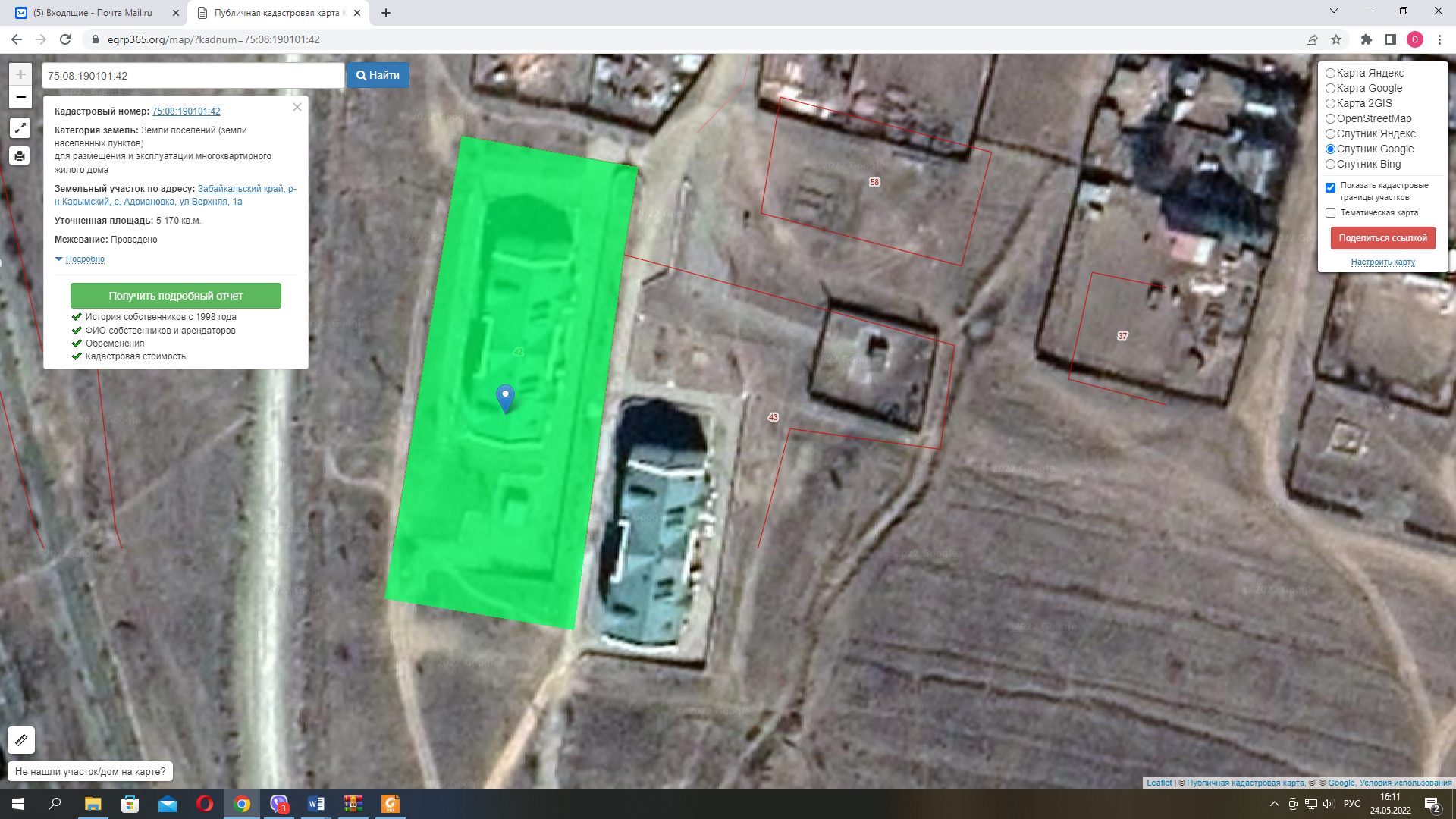 